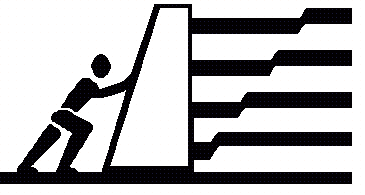 The Les Nichol AwardThe Les Nichol AwardGeneral InformationThe Les Nichol Award is presented by the Midland Geotechnical Society to a Society member who, in the opinion of their peers and the Committee, has demonstrated an exemplary commitment to the profession of Ground Engineering, including geotechnical, geological and geoenvironmental perspectives.  In particular, the following criteria that epitomise the values that Les represented and looked for in others will be considered:The ability to provide sound engineering judgements, The willingness to embrace new ideas and new techniques, An unquenchable enthusiasm for the subject of ground engineering.  The Les Nichol Award is neither a graduate award nor is it a lifetime achievement award.  It is the intention of the Committee that the award is given to a Society member who has provided a significant contribution at any level or age.The prize is awarded at the discretion of the Committee, and may be presented annually at the AGM in May.  However, the Committee may also decide that in certain years there will be no award, even if there are nominations. Sponsorship ProcedureThe nominee should be proposed by two peers.  The nominee and primary sponsor must be MGS members.  It is preferable that the primary sponsor will have detailed knowledge of the individual either as a colleague, client or contractor in the role for which the nomination has been made.Please complete the form below, providing additional sheets if required.  By nominating the individual the primary sponsor is also agreeing to be informally interviewed by the Committee if required.The form is intended to provide the sponsors with a blank canvas to provide supporting information.  Additional information may be provided if necessary.Nominations should be emailed to the Secretary prior to the committee meeting held on the 1st Monday in April.  The Secretary’s e-mail address can be found on the MGS web site.  General InformationThe Les Nichol Award is presented by the Midland Geotechnical Society to a Society member who, in the opinion of their peers and the Committee, has demonstrated an exemplary commitment to the profession of Ground Engineering, including geotechnical, geological and geoenvironmental perspectives.  In particular, the following criteria that epitomise the values that Les represented and looked for in others will be considered:The ability to provide sound engineering judgements, The willingness to embrace new ideas and new techniques, An unquenchable enthusiasm for the subject of ground engineering.  The Les Nichol Award is neither a graduate award nor is it a lifetime achievement award.  It is the intention of the Committee that the award is given to a Society member who has provided a significant contribution at any level or age.The prize is awarded at the discretion of the Committee, and may be presented annually at the AGM in May.  However, the Committee may also decide that in certain years there will be no award, even if there are nominations. Sponsorship ProcedureThe nominee should be proposed by two peers.  The nominee and primary sponsor must be MGS members.  It is preferable that the primary sponsor will have detailed knowledge of the individual either as a colleague, client or contractor in the role for which the nomination has been made.Please complete the form below, providing additional sheets if required.  By nominating the individual the primary sponsor is also agreeing to be informally interviewed by the Committee if required.The form is intended to provide the sponsors with a blank canvas to provide supporting information.  Additional information may be provided if necessary.Nominations should be emailed to the Secretary prior to the committee meeting held on the 1st Monday in April.  The Secretary’s e-mail address can be found on the MGS web site.  Nominee Name: Nominee Employer:Primary Sponsor:Contact Details:Secondary  Sponsor:Contact  Details:Please outline below why you feel the nominated individual should be considered for the Les Nichol Award.  Use additional sheets if required.